VIPIN 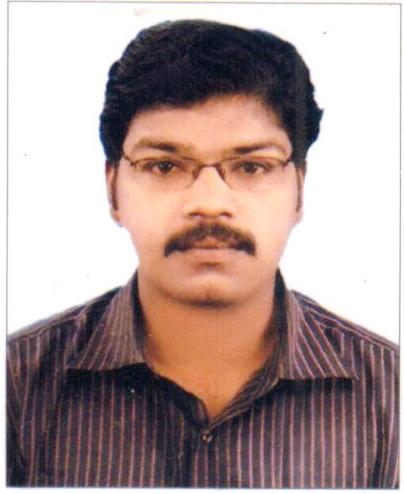 Email: vipin.390445@2freemail.comPersonal Details	Career Objective	To secure a challenging and responsible position in an organization that can offer me an opportunity to apply my skills and to develop my potentials in the field of Mechanical engineering.Education & Courses	Bachelor of Engineering in Mechanical Engineering from Bharatiya Gurukula Vidhya Peedam Tamilnadu.Diploma in Autocad from Tamilnadu Computer Education Development Scheme.Training Certificate from Canorous infotech for CAD-Pro-E,CAE-Ansys.Job Profile and Professional Experience in U.A.E	Project Engineer, Site Engineer, Procurement Engineer, Tendering & Estimation Engineer.Firm	: Elemec Electromechanical Contracting L.L.C, Dubai.Period	: April 2010 to October 2016.Firm	:Power Factor Electromechanical Co. L.L.C ,Dubai.(Al arif Group)Period	:October 2016 to January 2018.Positions Date ; From – To Project Engineer / Site Engineer for Plumbing , Drainage and Fire fighting works.(from 2012 to Till date)Procurement Engineer – Handling Enquires ,Price negotiation and Price comparison for Plumbing , Drainage and fire fighting materials.(2011 to 2012)Tendering ,Estimation Engineer for Plumbing ,Drainage and Fire Fighting services.(2010 to 2011)Projects  Mechanical Project Engineer (Plumbing, Drainage and fire fighting services) for B+G+P+19+Roof Residential building  at Sports City, Dubai.          Consultant: ART ConsultantMechanical Project Engineer (Plumbing and  Drainage services) for G+4+Roof Residential building (7 Nos) at Al Barsha South 3.           Consultant: Golden square engineering           Client: Ali Property Investment (API)Mechanical Project Engineer (Plumbing and Drainage services) for G+6+Roof Residential building (2Nos) at Al Barsha South 3.          Consultant: Golden square engineering          Client: Ali Property Investment (API)Mechanical Project Engineer (Plumbing, Drainage and Fire fighting services) for G+13+Roof Commercial and residential building at Al Barsha-1.         Consultant: Design Concept                     Client: BadriMechanical Project Engineer (Plumbing, Drainage and Fire fighting services) Nikki Beach Hotel and Resort –Phase- 2, Residence 1 and 2 at Pearl Jumeirah, Dubai       Consultant: DSA & WME       Client: MERAASMechanical Project Engineer (Plumbing and Drainage services) Badri Villa at Jumerah.      Consultant: Design Concept                  Client: BadriMechanical Site Engineer (Plumbing, Drainage and Fire fighting services) for 2B+G+13+Roof Commercial and Residential building at Al Barsha-1 (EROS house Office).     Consultant: Design Concept                 Client: BadriResponsibilities  Communicate and cooperates effectively with project manager and other project participant to provide assistance and technical support.Monitor compliance to applicable codes, practice, QA/QC policies, performance standards and specifications.Forecasting, assign responsibilities and mentor project team.Site progress updating and reporting to project manager.Review engineering deliverables and initiate appropriate corrective actions.Alter and modify design to meet requirements in co-ordination with the consultants to eliminate malfunctions.Identify, formulate and produce effective solutions to emerging problems.Installation and monitoring of functional and overall progress of work done.Weekly meeting with consultants and main contractors.Tender Estimation and BOQ preparation.Designing of systems.Preparing the material submittal, shop drawing & As built drawing.Handling Enquiries and price comparison.Preparation of method statement.Other Information Work Experience : More than 8 years experience in Dubai.Skills                : Good communication skills, Organize Products, and ensure that these products meet Specifications and adhere to Safety Regulation , Self-motivated and dependable.NationalityIndianLanguagesEnglish : fluent (reading ,writing, & speaking)Hindi  : fluent (reading ,writing, & speaking)Malayalam : fluent (reading ,writing, & speaking)Tamil : (speaking only)Date of Birth10th Oct 1983Marital StatusMarriedDriving licenseHolding UAE valid Driving License.